PRADINIO IR PAGRINDINIO UGDYMO MUSLMONŲ-SUNITŲ tikybos BENDROSIOS PROGRAMOS ĮGYVENDINIMO REKOMENDACIJOSĮgyvendinimo rekomendacijų projektą rengėMuftijus Romas JakubauskasMuslumonų-sunitų tikybos naujo turinio mokymo rekomendacijos.Mokant (-is) naujo turinio reikėtų atkreipti ypatingą dėmesį į individualius vaiko poreikius, gebėjimus ir galimybes; kilus mokymosi sunkumams, laiku suteikti reikiamą pagalbą. Naujo ugdymo turinio mokymas ir mokymasis turėtų remtis humanizmo ir konstruktyvizmo idėjomis, kurios pabrėžia, kad naują turinį reikėtų pritaikyti mokiniui, jo turimai patirčiau: sudominti, skatinti aktyviai veikti, spręsti problemas, dalintis savo žinojimu, sieti naujas žinias su jau turimomis, anksčiau įgytomis. Todėl svarbu, kad ugdymosi procese būtų užtikrinta įvairių mokymo priemonių, būdų ir metodų dermė, skirtingų mokymosi aplinkų įvairovė, nes natūraliai vaiko asmenybės raidai būtinos pradinėse klasėse įgytos pozityvios mokymosi patirtys.  Išskirtinė pradinio ugdymo ypatybė – jo integralumas, t. y. visybiškumas, sąryšingumas, darna. Pradinis ugdymas organizuojamas kaip vieninga sistema, kiek įmanoma neskaidant ugdymo sričių į atskiras, nesusietas dalis – mokomuosius dalykus.  Dar viena svarbi naujo turinio mokymo ypatybė – kontekstualumas. Nauja informacija pateikiama vaiko gyvenimo patirties kontekste, pažįstamose ir naujose gyvenimiškose situacijose; kuriami kuo artimesni realiam gyvenimui mokymosi kontekstai, kuriose atrandamos naujos, pritaikomos jau turimos žinios, sprendžiamos probleminės situacijos; mokomasi įvairioje – mokyklinėje ir nemokyklinėje – aplinkoje; ieškoma ugdymo turinio sąsajų su sociokultūriniu gyvenimo kontekstu; atsižvelgiama į aplinkos (regiono, miesto, mokyklos) ypatumus.  Sąvokos ir terminai:Šventas Koranas – šventoji musulmonų knyga Dievo apreikšta per pranašą Muhammedą. Šv.Koranas yra pagrindinis Islamo religijos teisės šaltinis.Pranašo Sunna – pranašo Muhammedo gyvenimo kelio, jo veiksmų ir mokymų išsamus aprašymas. Tai yra antras pagal svarbą Islamo religijos teisės šaltinis.Aja arba ajatas – posmas iš Šv. Korano.Sūra – viena iš 114-os Šv. Korano dalių.Džuz – Šv. Koranas susideda iš 30-ies lygių skyrių, vadinamų džuzais.Hadisas – pranašo Muhammedo posakis, pamokymas, veiksmas.Haraket ženklai – pagalbiniai arabų kalbos ženklai. Tadžvydas - mokslas, kuriuo pagalba mokomasi ištarti ir skaityti Šv. Korano žodžius, kaip tai skaitė pranašas Muhammedas.Kalifas – Pranašo Muhammedo įpėdinis, kalifato valdovas ir kartu musulmonų umos - tautos (visų musulmonų) religinis vadovas.Kaip ugdyti  aukštesnius pasiekimus.Per dorinio ugdymo (etikos / tikybos) pamokas sudarome sąlygas įvairių gebėjimų mokiniams siekti aukštesnių pasiekimų, padedame jiems geriau pajusti supantį pasaulį, pažinti save ir šalia esančius žmones, puoselėti savo ir kitų vertybes, nuostatas, išpažinti tikėjimą, palaikyti dialogą, klausytis ir klausti, dalyvauti diskusijose, svarstyti, argumentuoti. Šiuolaikinis dorinio ugdymo (etikos / tikybos) mokytojas vadovaujasi į mokinį orientuoto ugdymo prieiga, t.y. siūlomos veiklos bei mokymosi priemonės, padedančios modeliuoti ugdymą, kurio centre yra mokinys, o ne mokytojas. Mokiniai įgalinami patys aktyviai veikti, tyrinėti, pažinti, kurti individualiai ir kartu vieni su kitais, pasirinkti ir išbandyti skirtingus mokymosi būdus, pajausti ir/ar apmąstyti, kurie mokymosi būdai jiems labiau tinka, padeda įgyvendinti jų mokymosi lūkesčius. Mokytojo vaidmuo išlieka aktyvus, tik kitoks, taikomi kiti ugdymo būdai – įgalinantys, provokuojantys, keliantys kūrybinius iššūkius, paremiantys mokinio ugdymąsi. Mokytojas kuria ugdymosi situacijas (kontekstus). Jos leidžia atsiskleisti mokinių požiūriui į pasaulį ir vertybes. Ugdymosi kontekstų kūrimui reikalingas dialogų su mokiniais plėtojimas, kurie motyvuoja mokinius bei pažadina jų autentišką mokymąsi, ugdymąsi bendradarbiaujančiose grupėse, mokymąsi vienam iš kito. Kuriant ugdymosi kontekstus mokytojai vadovaujasi universalaus dizaino strategija, kuri leidžia užtikrinti socialinę, emocinę ir edukacinę mokinių įtraukti į mokymosi procesą. Strategija atskleidžia, kaip galima modeliuoti į kiekvieno mokinio mokymosi sėkmę orientuotą pamoką: kelti lanksčius mokymosi tikslus / uždavinius; apmąstyti, kokiais skirtingais būdais mokiniai parodys, kad pasiekė iškeltų tikslų; numatyti priemones, įtraukiančias į pamoką kiekvieną mokinį; sukurti įvairias galimybes veiklai bei raiškai. Skatinant mokinių norą siekti daugiau, labai svarbiu tampa formuojamasis vertinimas. Jis teikia individualią pagalbą mokiniui ir grįžtamąjį ryšį, įtraukia mokinį į savo pažangos fiksavimą, pasiekimų vertinimą ir įsivertinimą, padeda išsikelti mokymosi tikslus, teikia informaciją mokinio tėvams ir įtraukia juos į savo vaiko mokymosi pažangos stebėjimą ir skatinimą.     Metodai, aktyvios veiklos, idėjos, skatinantys mokinius siekti aukštesnių pasiekimų. Tai įvairios tyrinėjimo užduotys, situacinio ugdymo(si) kontekstas, integruota kūrybinė veikla, grupiniai projektai, diskusijos, atviro tipo klausimų kėlimas ir atsakymų į juos paieškos.   Metodas – situacinio ugdymo(si) kontekstas. Mokiniai kelia ugdymosi situacijas bei idėjas, kurias palaiko mokytojas. Mokytojas plėtoja pasiūlytas situacijas, seka paskui mokinių domėjimąsi, tyrinėjimus ir kūrybinę raišką. Metodo veiksmingumo / taikymo stebėsenos rodikliai: Pozityvi nuostata, palanki psichologinė terpė  Mokinio individualumo pripažinimas, jo poreikių pažinimas  Kognityvinių ir emocinių aspektų dermė  Daugialypis intelektas (mokymasis visais pojūčiais)  Kūrybiškumas  Vizualumas  Metodas – atradimų kontekstas. Mokytojas modeliuoja pasaulio ir mokinio „aš“ tyrinėjimų bei atradimų situacijas. Mokinio mąstymo ir  kūrybos procesas tampa matomu pačiam mokiniui ir mokytojui. Metodo veiksmingumo / taikymo stebėsenos rodikliai: Žaidimai  Tyrinėjimas  Integruotos veiklos   Grupiniai projektai  Klausimai – atviro tipo, diskusiniai  Metodas – įtraukiantis mokymo(si) kontekstas.Mokytojas mokymo(si) aplinkas ir situacijas modeliuoja taip, kad kviestų ir skatintų mokinį įsitraukti emociškai, pojūčiais, pažinimo ir mąstymo procesais, vaizduote. Kuriama situacijų ir priemonių įvairovė, kad būtų pašalinami mokymosi kliūtys ir kiekvienas mokinys pagal savo galias įsitrauktų į pamoką. Metodo veiksmingumo / taikymo stebėsenos rodikliai: klasės aplinka (baldų mobilumas)  netradicinės ugdymosi erdvės (bažnyčia, muziejus, piligrimystės vietos, kitos viešos erdvės)  gamta (kiemas, parkas, miškas)  mobilieji įrenginiai   video įrašaiMetodas – dialogo kontekstas (diskusijos, pokalbis su visa klase). Mokinių kūrybinei raiškai, aktyviam tyrinėjimui siūlomi dialogai tarp kontrastiškų dalykų / temų / idėjų. Pripažįstami dialogai tarp skirtingų pasaulio matymo perspektyvų – vieno mokinio ir kito mokinio požiūrio, skirtingų socialinių grupių žmonių požiūrio ir kt. Metodo veiksmingumo / taikymo stebėsenos rodikliai: tikslų išsikėlimas, suvokimas ir rezultatų refleksija  nuolatinis įsivertinimas individuali mokytojo pagalba mokiniui  mokinių vieno kitam pagalba  tėvų įtraukimasMetodas – projektinis darbas.Metodas orientuotas į mokinio žinių, mokėjimų, įgūdžių kūrimą; sukuria galimybes mokytis visapusiškai, kompleksiškai, o ne atliekant dalines užduotis; sutelkia dėmesį į mokinio kuriamas asmenines prasmes, o ne mokytojo perduodamas prasmes; integruoja realaus gyvenimo ir mokslinėmis žiniomis grindžiamas situacijas; skatina mokymąsi bendradarbiaujant, o ne tik individualų mokymąsi; plėtoja mokymosi kultūrą.  Metodo veiksmingumo / taikymo stebėsenos rodikliai: tikslų išsikėlimas, suvokimas ir rezultatų refleksija  nuolatinis įsivertinimas individuali mokytojo pagalba mokiniui  mokinių vieno kitam pagalba  Tarpdalykinių temų integravimas. Dalykų dermė.Atnaujinant tikybų, etikos programas tarpdalykinė integracija įgyvendinama šiais būdais:Tikybos, etikos dalykų programos atnaujintos šiuolaikiniam gyvenimui svarbių gebėjimų ugdymui reikalingu turiniu, pavyzdžiui, medijų ir skaitmeninio raštingumo, pilietiškumo, kultūrinio raštingumo, sveikatos raštingumo, žmogaus saugos ir kt. Programų rengėjai numatė galimus tarpdalykinius ryšius, juos prasmingai atskleidė nagrinėdami siūlomas tarpdalykines temas: asmens galios (idealai; prasmės siekis; idėjos, asmenybės); kultūrinis identitetas ir bendruomeniškumas (kultūros paveldas; gimtoji kalba; etninė kultūra, kultūrinė įvairovė, kultūros raida, tradicijos gyvybingumas, istorinė savimonė; tautos, pilietinės visuomenės savikūra); darnus vystymasis (sveika gyvensena; lygios galimybės; taikios ir įtraukios bendruomenės ir kt.). Išvardytos temos yra parinktos atsižvelgiant į jaunam žmogui aktualius klausimus: santykis su pačiu savimi, prasmės siekis, tautos ir valstybės praeitis, dabartis ir ateitis, globalaus pasaulio keliami ekologiniai, socialiniai iššūkiai. Tarpdalykinė integracija galima teminiu pagrindu, ugdant tam tikrus gebėjimus ar jų grupes arba organizuojant bendras veiklas. Prasmingai atskleidus socialinių, humanitarinių mokslų tarpusavio sąsajas ir sąsajas su kitais dalykais skatinamas mokinių kritinis mąstymas ir kūrybiškumas. Tarpdalykinės temos musulmonų-sunitų bendrojoje programoje 4. Kalbinių gebėjimų ugdymas per dalyko pamokas.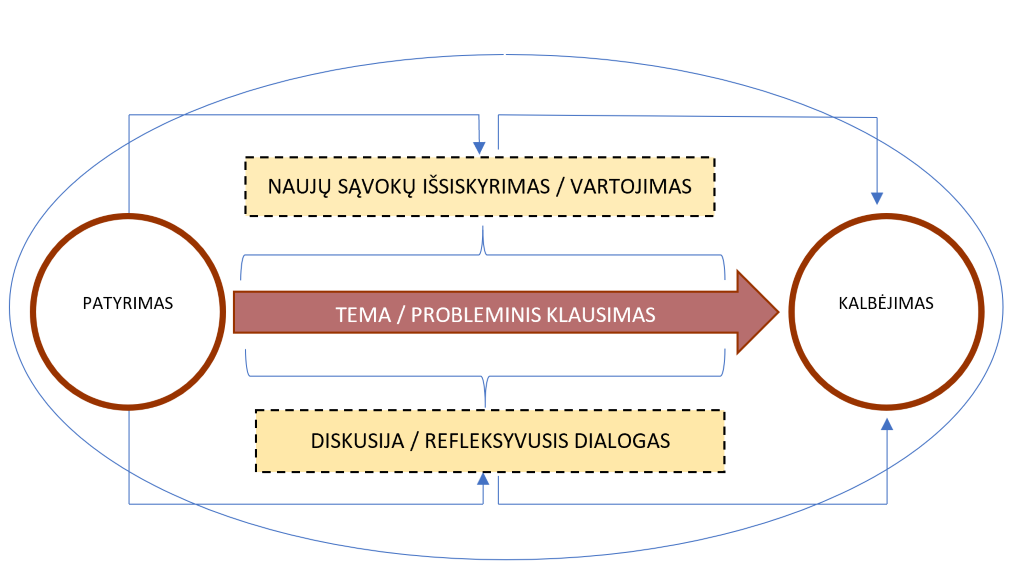 Integruotas dalyko ir kalbos mokymasis siekia svarbiausio tikslo - bendrųjų ir esminių dalykinių kompetencijų ugdymo, iš kurių - dalyko mokymas(is) yra pagrindinis, o kalbos mokymas(is) tarnauja gilesniam dalyko kompetencijų ugdymui. Integruotose kalbos mokymo(si) ugdymosi veiklose būtina taikyti: A) sakytinės kalbos komunikavimą; B) diskusiją / refleksyvų dialogą; C) sieti informaciją su turima mokinio patirtimi.  Šias veiklas ir kryptis atitinkantis turinys yra pristatytas musulmonų-sunitų tikybos pradinio, pagrindinio ir vidurinio ugdymo programose. Jose išryškintos ir naujos sąvokos, dalykui tinkanti terminija, kurios besimokant integraciniu metodu praturtės mokinių kalbinis žodynas, o kartu ir dalyko žinios.  Rekomenduojama musulmonų-sunitų tikybos pamokose vesti religinių terminų žodynėlį, kuriame mokiniai užsirašytų naujus žodžius ir sąvokas. 5. Siūlymai mokytojų nuožiūra skirstomų 30 procentų pamokų.Rekomendacijos 30 procentų dalykui skirto mokymosi laiko.Musulmonų-sunitų tikybos bendrosios programos programoje pateikiamas mokymosi turinys sudaro 70 procentų pilno turinio. Likusią turinio dalį mokytojai atskleidžia, eidami į nurodyto turinio gylį, taikydami daugiau probleminių / teminių elementų, daugiau akcentuodami, pagal poreikį ir situaciją, vieną ar kitą temą, tam pasirinkdami įvairius įmanomus būdus (projektinės užduotys, pažintinės ekskursijos, kūrybinės dirbtuvės, atviros diskusijos ir pan.). Rekomenduojama 30 procentų mokymosi turinio planuoti atsižvelgiant į religines šventes, klasės ar mokyklos kylančius poreikius .6. Veiklų planavimo ir kompetencijų ugdymo pavyzdžiai.  6.1. Ilgalaikio plano rengimasDėl ilgalaikio plano formos susitaria mokyklos bendruomenė, tačiau nebūtina siekti vienodos formos. Skirtingų dalykų ar dalykų grupių ilgalaikių planų forma gali skirtis, svarbu atsižvelgti į dalyko(-ų) specifiką ir sudaryti ilgalaikį planą taip, kad jis būtų patogus ir informatyvus mokytojui, padėtų planuoti trumpesnio laikotarpio (pvz., pamokos, pamokų ciklo, savaitės) ugdymo procesą, kuriame galėtų būti nurodomi ugdomi pasiekimai, kompetencijos, sąsajos su tarpdalykinėmis temomis. Pamokų ir veiklų planavimo pavyzdžių galima rasti Musulmonų-sunitų tikybos bendrosios programos (toliau – BP) įgyvendinimo rekomendacijų dalyje Veiklų planavimo ir kompetencijų ugdymo pavyzdžiai. Planuodamas mokymosi veiklas mokytojas tikslingai pasirenka, kurias kompetencijas ir pasiekimus ugdys atsižvelgdamas į konkrečios klasės mokinių pasiekimus ir poreikius. Šį darbą palengvins naudojimasis Švietimo portale pateiktos BP atvaizdavimu su mokymo(si) turinio, pasiekimų, kompetencijų ir tarpdalykinių temų nurodytomis sąsajomis. Kompetencijos nurodomos prie kiekvieno pasirinkto koncentro pasiekimo.Spustelėjus ant pasirinkto pasiekimo atidaromas pasiekimo lygių požymių ir pasiekimui ugdyti skirto mokymo(si) turinio citatų langas.Tarpdalykinės temos nurodomos prie kiekvienos mokymo(si) turinio temos. Užvedus žymeklį ant prie temų pateiktos ikonėlės atsiveria langas, kuriame matoma tarpdalykinė tema ir su ja susieto(-ų) pasiekimo(-ų) ir (ar) mokymo(si) turinio temos(-ų) citatos.Daugiau ilgalaikių planų pavyzdžių galima rasti Švietimo portale  atvaizdavime  Musulmonų sunitų tikyba (emokykla.lt) varnele pažymint Ištekliai ir pasirenkant Ilgalaikiai planai ir kt. punktą arba bendrosios programos Įgyvendinimo rekomendacijų pateikime OneNote formatu skyrelyje  Veiklos planavimo pavyzdžiai. Ilgalaikių planų pavyzdžiaiPateiktame ilgalaikio plano pavyzdyje pateikiamas preliminarus 70-ies procentų Bendruosiuose ugdymo planuose dalykui numatyto valandų skaičiaus paskirstymas: : stulpelyje Mokymo(si) turinio sritis, tema yra pateikiamos Musulmonų-sunitų tikybos bendrosios programos (toliau – BP)  mokymosi turinio sritis ir tema, kurią mokytojas gali pasipildyti/pasikeisti savo nuožiūra; stulpelyje Val. sk. yra nurodytas galimas nagrinėjant temą pasiekimams ugdyti skirtas pamokų skaičius. Lentelėje pateiktą pamokų skaičių mokytojas gali keisti atsižvelgdamas į mokinių poreikius, pasirinktas mokymosi veiklas ir ugdymo metodus; stulpelyje 30 proc. val. mokytojas, atsižvelgdamas į mokinių poreikius, pasirinktas mokymosi veiklas ir ugdymo metodus, galės nurodyti, kaip paskirsto valandas laisvai pasirenkamam turiniui;Stulpelyje Integravimo su kitais dalykais galimybės nurodytos galimos integravimo galimybės su kitais dalykais, kuris mokytojas gali pasirinkti pasipildyti savo nuožiūra.MUSULMONŲ-SUNITŲ TIKYBOS  ILGALAIKIS  PLANAS 1 KLASEIBendra informacija: Mokslo metai _______________ Pamokų skaičius: 1 pamoka per savaitę , iš viso 35 pamokos Vertinimas: ________________________________________________________________________________________________________________________________________________________________________________________________________________________________________________7. Skaitmeninės mokymo priemonės, skirtos BP įgyvendinti.Skaitmeninė medžiagaŠiame skyrelyje pateikiamos trumpos anotacijos ir nuorodos į skaitmenines mokymo priemones, skirtas BP įgyvendinti.  Skaitmeninės mokymosi priemonės yra multimodalios (informacija pateikiama įvairiomis verbalinėmis ir vizualinėmis formomis) ir adaptyvios (mokymosi turinys automatiškai pritaikomas prie besimokančiojo mokymosi galimybių ir pasiekimų).     Nuorodos paskutinį kartą žiūrėtos 2023-02-088. Literatūros ir šaltinių sąrašas.1.Mano puikoji religija I-II dalys, ParuošėDr. Radžab OZDIREK – Faruk SALMAN – Nazif JILMAZ9. Užduočių ar mokinių darbų, iliustruojančių pasiekimų lygius, pavyzdžiai.9.1. 1–2 klasėsPasiekimų sritis A. Šventraščio  pažinimasPasiekimų sritis. B. Pranašo Sunna ir jo mokymo pažinimasPasiekimų sritis. C. Bendruomenė ir malda Pasiekimų sritis. D. Asmens tobulėjimas ir visuomenė   Pasiekimų sritis. E. Moralė arba žmogus ir pasaulisMedžiaga rengiama3–4 klasės5–6 klasės7–8 klasės9–10 ir I–II gimnazijos klasėsIII ir IV gimnazijos klasėsTarpdalykinė temaTarpdalykinių temų įgyvendinimo galimybėsGimtoji kalba Musulmonų sunitų tikybos ir gimtosios kalbos integracija yra pastovi ir nuolatinė tiek pradinėse, tiek vyresnėse klasėse. Kiekviena pamoka yra kartu ir gimtosios kalbos ugdymas. Mokiniai klauso ar skaito tekstus, reiškia savo nuomonę, diskutuoja, mokosi maldų. Mokytojams rekomenduojama stebėti, kad mokiniai laikytųsi kalbos normų, kai jie pasakoja, interpretuoja, komunikuoja, rašo ir taiko kitas kalbos raiškos formas.Atskiras dėmesys skiriamas mokymosi turinyje numatytoms sąvokoms, jų supratimui, deramam pritaikymui konkrečiam mokymosi turinio kontekstui.Etninė kultūra2.1. Tradicijos ir papročiaiMokiniai supažindinami su  religinėmis šventėmis ir praktikomis atkreipiant dėmesį , kokia tų švenčių prasmė. Mokiniai skatinami ne tik žinoti, bet ir laikytis visų musulmonų sunitų religijos praktikų. Pasninko svarba 5 -9 klasės.Taip pat  10 klasėje mokiniai supažindinami su religinėmis šventėmis ir praktikomis Lietuvoje. (31.3.2.)Kultūros raida  9 klasėje mokiniai susipažįsta su Islamo raida Lietuvoje. 30.4.1.Kultūrų įvairovė, daugiakalbystė Ugdomas bendras supratimas kad tikėjimas yra universalus dalykas, jog pasaulyje egzistuoja įvairūs tikėjimai, mokiniai skatinami ne tik pažinti, bet ir gerbti kitų religijų pasekėjus. 1–2  klasėse. mokiniai aiškinasi išskirtinius musulmonų bruožus. Lygina, kuo skiriasi musulmonas nuo kitų religijų išpažinėjų, ieško skirtumų, išskiria savo musulmoniškas savybes (22.4.1). Aiškinasi kokių religijų pasekėjai yra Lietuvoje (22.4.2, 23.4.2.) ir kokia Islamo atsirasdimo Lietuvoje istorija (23.4.1.). 3–4 klasėse  mokiniai nagrinėja ne tik monoteistinių religijų skitumus ,bet ieško ir to, kad jas vienija. (D2.3.)5–6 klasėse mokiniai lygindami monoteistinių (judaizmo, krikščionybės) ir politeistinių religijų bruožus,  paaiškina islamo ypatybes (D2.3.)7–8 klasėse Mokiniai analizuoja kas yra tarpreliginis dialogas, kokia jo svarba, per broliškumo sąvoką ugdo(si)pagarbą kitiems tikėjimams, skirtingoms pažiūroms, kitoms kultūroms, kitos rasės žmonėms. (D2.3.) 9–10 ir I–II gimnazijos klasėse .Toliau plėtojama tarpreliginio dialogo tema, mokiniai ieško ir pateikia konkrečius pavyzdžius apie religines praktikas globaliame pasaulyje. 30.4.27.2. Antikorupcija7.3. Intelektinė nuosavybė Visose klasėse mokiniai mokosi užbaigus praktinius darbus, aptarti savo ir kitų darbų viešinimo, autorystės nurodymo klausimaiAsmenybės, idėjos  Musulmonų sunitų tikybos programoje didelis dėmesys skiriamas moralės normų aiškinimuisi. Mokiniai susipažįsta su svarbiausiomis islamo istorinėmis ir religinėmis asmenybėmis kaip moraliniais autoritetais.1–2 klasės: Apibūdina  pranašą Mahometą kaip aukštos moralės pavyzdį E1.3.3–4 klasės Pranašas Mahometas – aukštos moralės pavyzdys.  23.5.1.5–6 klasės Apibūdina  aukštos moralės normas, perteiktas per Pranašo Suną. E1.3.7–8 klasės. Mokiniai aiškinasi kokios kitų religijų moralinės normos.9–10 ir I –II gimnazijos klasės. Moraliniai autoritetai. kalifai, sachabai, tebiynaiSocialinė ir ekonominė plėtra9.1. Pasaulis be skurdo ir bado5 dalyje Žmogaus ir pasaulis mokiniai nagrinėja labdaros sąvoką ir principus islamo religijoje. Kokia buvo  Labdara Lietuvos musulmonų bendruomenėje šešių amžių laikotarpiu  D1.3. Mokiniai skatinami ieškoti būdų kaip prisidėti prie labdaros ir tuo pačių skurdo mažinimo savo aplinkoje ir pasaulyje.EIL. NR.MOKYMOSI TURINIO SRITIS, TEMA70 proc. 27 val.30 proc.8 val.INTEGRAVIMO SU KITAIS DALYKAIS GALIMYBĖS 1.Ko mokysimės šiais metais? Supažindinimas su musulmonų – sunitų tikybos programa, 1 klasės mokymosi turiniu, pasiekimų vertinimo ir įsivertinimo kriterijais.12.24.1. Šventraščio  pažinimas. 24.1.1. Šv. Koranas – ypatinga knyga. 24.1.2. Arabų kalbos pradmenys. 5Lietuvių kalba - mokiniai skatinami apmąstyti savo kalbinę veiklą (skaitymą, rašymą, kalbėjimą, klausymą) Dailė - taiko pasiūlytas dailės technikas vaizdiniams išreikšti. Informatika: Kuria įvairų skaitmeninį turinį: piešia, rašo, fotografuoja, filmuoja. A2.3. 3.24.2. Tikėjimo turinio pažinimas.24.2.1. Dievo galybė. 24.2.2. Pranašo Mahometo misija5Lietuvių kalba - mokiniai skatinami apmąstyti savo kalbinę veiklą (skaitymą, rašymą, kalbėjimą, klausymą) Dailė - taiko pasiūlytas dailės technikas vaizdiniams išreikšti. Informatika: Kuria įvairų skaitmeninį turinį: piešia, rašo, fotografuoja, filmuoja. A2.3. 4.24.3. Bendruomenė ir malda: 24.3.1. 5 Islamo ramsčiai. 24.3.2. Bendrosios maldos. 5Informatika: Kuria įvairų skaitmeninį turinį: piešia, rašo, fotografuoja, filmuoja. A2.3. Dailė - taiko pasiūlytas dailės technikas vaizdiniams išreikšti Lietuvių kalba - mokiniai skatinami apmąstyti savo kalbinę veiklą (skaitymą, rašymą, kalbėjimą, klausymą) 5.24.4. Asmens tobulėjimas ir visuomenė:   24.4.1. Aš musulmonas. 24.4.2. Įvairių religijų pasekėjai Lietuvoje. 5Informatika: Kuria įvairų skaitmeninį turinį: piešia, rašo, fotografuoja, filmuoja. A2.3. Dailė - taiko pasiūlytas dailės technikas vaizdiniams išreikšti Lietuvių kalba - mokiniai skatinami apmąstyti savo kalbinę veiklą (skaitymą, rašymą, kalbėjimą, klausymą) Istorija 6.24.5. Moralė arba žmogus ir pasaulis:24.5.1. Geras elgesys: pranašo Mahometo pavyzdys. 5Lietuvių kalba - mokiniai skatinami apmąstyti savo kalbinę veiklą (skaitymą, rašymą, kalbėjimą, klausymą) Gyvenimo įgūdžiai – kito ir kitokio supratimas, priėmimas, tolerancijos ugdymas. 7.Ko išmokau per šiuos metus? Refleksija ir įsivertinimas.1Nr.  Pavadinimas  Trumpa anotacija  Nuoroda   1.  Šv.Koranas  Šv. Koranas ir jo tefsirai (Korano aiškinimo knygos) įvairiomis kalbomis  https://quran.com/2.Šv. Korano enciklopedijaŠv. Korano enciklopedija įvairiomis kalbomishttps://quranenc.com/en/home3.Pranašo Muhammedo sunnosPranašo Muhammedo sunnos enciklopedijahttps://sunnah.com/4.Islamas LietuvojeInformacinis puslapis apie islamo tikėjimą. Musulmonų-sunitų bendruomenės Lietuvoje internetinė svetainė.https://islamas.lt/5.Knygos apie islamą Skaitmeninių lietuviškų knygų bibliotekėlė apie Islamą.https://islamicpublishing.org/?mekan=kitap_listele&diladi=LITHUANIAN&dilinadi=LITHUANIAN&dil=126&sirala=sira6. Arabų kalbaLiteratūra  skirta mokytis arabų kalboshttps://bookstolearnarabic.wordpress.com/more/qatar-arabic-learning-books/arabic-book-1/ 7.Ritualinis apsiprausimas ir maldaMokomoji knyga lietuvių kalba apie ritualinį apsiprausimą ir maldą.https://islamicpublishing.org/KAYNAKLAR/Dokumanlar/KITAPLAR/lithuanian/litvanca-abdest-gusul-namaz-ogreniyorum.pdf8.Mokomosios knygos apie Islamą.Mokomosios knygos vaikams apie islamo religiją anglų kalbahttps://www.quranmualim.com/islamic-studies-books-grades-1-12-pdf-download/ 9.Dievo pranašų gyvenimas.Mokomoji literatūra anglų kalba skirta  9-12 ir  I-IV gimnazinems klasėms  apie Dievo pranašų gyvenimą.https://islamicpublishing.org/KAYNAKLAR/Dokumanlar/KITAPLAR/english/ingilizce-nebiler-silsilesi-1-ders-kitabi.pdf10.Islamo teisės taisyklės. Metodinės medžiaga anglų kalba skirta 9-12 ir  I-IV gimnazinėms klasėms  apie islamo teisės taisykles, jų supratimą ir pritaikymą kasdieniniame gyvenimehttps://islamicpublishing.org/KAYNAKLAR/Dokumanlar/KITAPLAR/english/ingilizce-fikih-1-ders-kitabi-safii.pdfhttps://islamicpublishing.org/KAYNAKLAR/Dokumanlar/KITAPLAR/english/ingilizce-fikih-2-ders-kitabi-safii.pdfUžduoties pavyzdys (-džiai)VertinimasUgdomos kompetencijosMokytojas perskaito ar trumpai perpasakoja vieną Šv. Korano pasakojimą (pvz. pasaulio sukūrimo istoriją) ir vieną pasakojimą paremtą pranašo Muhammedo hadisais. Mokiniai apibūdina juos žodžiu arba nupiešia jų vaizdinius, atpažindami Šv. Korano ir pranašo hadisų pasakojimus. Primindamo ir išardindami, kokios konfesijos naudoja šiuos pasakojimus. Renkantis pasakojimus, svarbu, kad jie būtų vaizdingi, kad juose būtų ryški Dievo galios apsireiškimo simbolika, kurią būtų galima nupiešti (diena, naktis, šviesa, tamsa, gėris, blogis, duona, pastangos ar pan.) ir skirtingų veikėjų vardų. Hadisų istorijose rekomenduojama dažnai minėti pranašo Muhammedo vardą.Mokytojas pasitelkdamas vaizdingas priemones pateikia arabiškas raides. Paaiškina apie rašymo ypatybes ir skirtumus su lotynų rašmenimis. Pateikia pavyzdžius iš Šv. Korano ir supažindina su pirmomis raidėmisVertinama pagal išskirtus A.1 ir A.2 pasiekimų lygius.Pažinimo, kultūrinė, kūrybinė, Pasiekimų lygiai, nurodantys vertinimą A1.1. Atpažįsta ir nusako bent vieną iš Šv. Korane minimų pagrindinių istorijų. A.2.1. Padedamas atpažįsta arabiškas raides ir skiria jas nuo lotyniškų raidžių.A1.2. Atpažįsta ir įvardija  Šv. Korano pagrindines istorijas ir  padedamas geba priskirti jas atitinkamoms konfesijoms. A.2.2. Skiria    arabiškas raides, padedamas nusako raidžių pozicijas.A1.3. Atpažįsta Šv. Korano  pagrindines istorijas, skiria jas nuo kitų konfesijų pasakojimų ir geba priskirti siūlomomis kalbinėmis ir vizualiosiomis priemonėmis.A.2.3. Atpažįsta    arabiškas raides, geba atskirti raides vieną nuo kitos, Skiria raidžių rašymo kryptį ir geba perkaityti atskirus žodžius šv. Korane.A1.4. Аtpažįsta Šv. Korane minimas pagrindines istorijas, geba jas įvardinti ir aktyviai priskirti atitinkamoms konfesijoms, išsamiai pavaizduoja paties numatytomis kalbinėmis ir vizualios raiškos priemonėmis. 4.2.4. Atpažįsta   arabiškas raides, geba atskirti raides vieną nuo kitos. Skiria raidžių rašymo kryptį. Perskaito nesudėtingus sakinius šv.Korane.Pasiekimų lygiai, nurodantys vertinimą A1.1. Atpažįsta ir nusako bent vieną iš Šv. Korane minimų pagrindinių istorijų. A.2.1. Padedamas atpažįsta arabiškas raides ir skiria jas nuo lotyniškų raidžių.A1.2. Atpažįsta ir įvardija  Šv. Korano pagrindines istorijas ir  padedamas geba priskirti jas atitinkamoms konfesijoms. A.2.2. Skiria    arabiškas raides, padedamas nusako raidžių pozicijas.A1.3. Atpažįsta Šv. Korano  pagrindines istorijas, skiria jas nuo kitų konfesijų pasakojimų ir geba priskirti siūlomomis kalbinėmis ir vizualiosiomis priemonėmis.A.2.3. Atpažįsta    arabiškas raides, geba atskirti raides vieną nuo kitos, Skiria raidžių rašymo kryptį ir geba perkaityti atskirus žodžius šv. Korane.A1.4. Аtpažįsta Šv. Korane minimas pagrindines istorijas, geba jas įvardinti ir aktyviai priskirti atitinkamoms konfesijoms, išsamiai pavaizduoja paties numatytomis kalbinėmis ir vizualios raiškos priemonėmis. 4.2.4. Atpažįsta   arabiškas raides, geba atskirti raides vieną nuo kitos. Skiria raidžių rašymo kryptį. Perskaito nesudėtingus sakinius šv.Korane.Pasiekimų lygiai, nurodantys vertinimą A1.1. Atpažįsta ir nusako bent vieną iš Šv. Korane minimų pagrindinių istorijų. A.2.1. Padedamas atpažįsta arabiškas raides ir skiria jas nuo lotyniškų raidžių.A1.2. Atpažįsta ir įvardija  Šv. Korano pagrindines istorijas ir  padedamas geba priskirti jas atitinkamoms konfesijoms. A.2.2. Skiria    arabiškas raides, padedamas nusako raidžių pozicijas.A1.3. Atpažįsta Šv. Korano  pagrindines istorijas, skiria jas nuo kitų konfesijų pasakojimų ir geba priskirti siūlomomis kalbinėmis ir vizualiosiomis priemonėmis.A.2.3. Atpažįsta    arabiškas raides, geba atskirti raides vieną nuo kitos, Skiria raidžių rašymo kryptį ir geba perkaityti atskirus žodžius šv. Korane.A1.4. Аtpažįsta Šv. Korane minimas pagrindines istorijas, geba jas įvardinti ir aktyviai priskirti atitinkamoms konfesijoms, išsamiai pavaizduoja paties numatytomis kalbinėmis ir vizualios raiškos priemonėmis. 4.2.4. Atpažįsta   arabiškas raides, geba atskirti raides vieną nuo kitos. Skiria raidžių rašymo kryptį. Perskaito nesudėtingus sakinius šv.Korane.Užduoties pavyzdys (-džiai)VertinimasUgdomos kompetencijosPapasakoti ar pavaizduoti Dievo galybės apraiškas pasakojant apie Dievo kūrinius.  Pateikti mokiniams vaizdinius pavyzdžius pasitelkiant Šv. Korano posmais ir pavyzdžiais bei pavyzdžius iš kasdienio mūsų gyvenimo ir mus supančios aplinkos. Paprašyti papasakoti apie tai, kaip mokinys asmeniškai tai jaučia ir suvokia.Papasakoti apie pranašo Muhammedo misiją, aptaria  Pranašo misijos naudą ir prasmę asmenybės gyvenime. Papasakoti mokiniams pranašo Muhammedo vaikystės istoriją ir Dievas ruošė jį įvairiais išbandymais pranašystės misijai. Kita galima užduotis –Sudaryti mąstymo žemėlapį išvardinant ir perteikiant Dievo galios supratimą per jo kūriniją Vertinama pagal B.1 ir B.2  pateiktus pasiekimų lygius. Pagrindiniai kriterijai -  apraiškos ir pažinimo aspektų išskyrimas, savarankiškas mąstymasPažinimo, kultūrinė, kūrybinė, emocinė, komunikavimo, istorinėPasiekimų lygiai, nurodantys vertinimą B1.1. Padedamas geba atpažinti  Dievo galybę per Jo kūriniją B2.1. Padedamas papasakoja Pranašo Muhammedo misiją.B1.2. Geba atpažinti  Dievo galybę per Jo kūriniją, ir paaiškina pasitelkiant pateiktų  vizualių priemonių pagalba.B2.2. Papasakoja Pranašo Muhammedo misiją ir padedamas nusako Pranašo misijos naudą žmogaus gyvenime.B1.3. Geba atpažinti  Dievo galybę per Jo kūriniją, ir savais žodžiais ir priemonėmis tai paaiškinti.    B2.3. Papasakoja Pranašo Muhammedo misiją, aptaria  Pranašo misijos naudą ir prasmę asmens gyvenime.B1.4. Geba atpažinti  Dievo galybę per Jo kūriniją, moka paaiškinti  savais žodžiais ir pateikia pavyzdžių.B2.4. Apibūdina Pranašo Muhammedo misiją ir įvardija Pranašo misijos svarbą ir naudą asmeniniame gyvenime.Pasiekimų lygiai, nurodantys vertinimą B1.1. Padedamas geba atpažinti  Dievo galybę per Jo kūriniją B2.1. Padedamas papasakoja Pranašo Muhammedo misiją.B1.2. Geba atpažinti  Dievo galybę per Jo kūriniją, ir paaiškina pasitelkiant pateiktų  vizualių priemonių pagalba.B2.2. Papasakoja Pranašo Muhammedo misiją ir padedamas nusako Pranašo misijos naudą žmogaus gyvenime.B1.3. Geba atpažinti  Dievo galybę per Jo kūriniją, ir savais žodžiais ir priemonėmis tai paaiškinti.    B2.3. Papasakoja Pranašo Muhammedo misiją, aptaria  Pranašo misijos naudą ir prasmę asmens gyvenime.B1.4. Geba atpažinti  Dievo galybę per Jo kūriniją, moka paaiškinti  savais žodžiais ir pateikia pavyzdžių.B2.4. Apibūdina Pranašo Muhammedo misiją ir įvardija Pranašo misijos svarbą ir naudą asmeniniame gyvenime.Pasiekimų lygiai, nurodantys vertinimą B1.1. Padedamas geba atpažinti  Dievo galybę per Jo kūriniją B2.1. Padedamas papasakoja Pranašo Muhammedo misiją.B1.2. Geba atpažinti  Dievo galybę per Jo kūriniją, ir paaiškina pasitelkiant pateiktų  vizualių priemonių pagalba.B2.2. Papasakoja Pranašo Muhammedo misiją ir padedamas nusako Pranašo misijos naudą žmogaus gyvenime.B1.3. Geba atpažinti  Dievo galybę per Jo kūriniją, ir savais žodžiais ir priemonėmis tai paaiškinti.    B2.3. Papasakoja Pranašo Muhammedo misiją, aptaria  Pranašo misijos naudą ir prasmę asmens gyvenime.B1.4. Geba atpažinti  Dievo galybę per Jo kūriniją, moka paaiškinti  savais žodžiais ir pateikia pavyzdžių.B2.4. Apibūdina Pranašo Muhammedo misiją ir įvardija Pranašo misijos svarbą ir naudą asmeniniame gyvenime.Užduoties pavyzdys (-džiai)VertinimasUgdomos kompetencijosIšvardinti visus penkis Islamo ramsčius ir papasakoti apie kiekvieną individualiai pasitelkiant posmus iš Šv.Korano ir pranašo Muhammedo hadisų. Paaiškinti apie Islamo ramsčių svarbą mūsų kasdieniniame gyvenime palaikant stiprų ryšį su mūsų visų Visagaliu Kūrėju. Paskatinti Islamo ramsčių apmąstymą įtraukiant moksleivius į diskusiją. Išmokyti pirmą ir dažniausiai naudojamą Šv. Korano surą Al FatichaVertinama pagal C.1 ir C.2  pateiktus pasiekimų lygius. Pagrindiniai kriterijai -  apraiškos ir pažinimo aspektų išskyrimas, savarankiškas mąstymasPažinimo, kūrybinė,  komunikavimoPasiekimų lygiai, nurodantys vertinimą C1.1. Padedamas atpasakoja 5 Islamo ramsčius.C2.1. Padedamas aiškinasi maldos reikšmę. C1.2. Padedamas išvardina  5 Islamo ramsčius, paskatintas geba juos atkartoti ir paaiškinti pasitelkiant pateiktomis priemonėmis.C2.2. Padedamas   nusako maldos reikšmę. Padedamas mokosi mintinai surą Al Faticha C1.3. Išvardina 5 Islamo ramsčius ir geba paaiškinti  pasitelkiant pateiktomis priemonėmis.C2.3. Paaiškinta maldos reikšmę. Moka mintinai surą Al Faticha.C1.4. Išvardina  5 Islamo ramsčius, geba paaiškinti  savais žodžiais ir pateikia pavyzdžių.C2.4. Suvokia maldos reikšmę. Naudoja išmoktą medžiagą maldoje surą Al Faticha.Pasiekimų lygiai, nurodantys vertinimą C1.1. Padedamas atpasakoja 5 Islamo ramsčius.C2.1. Padedamas aiškinasi maldos reikšmę. C1.2. Padedamas išvardina  5 Islamo ramsčius, paskatintas geba juos atkartoti ir paaiškinti pasitelkiant pateiktomis priemonėmis.C2.2. Padedamas   nusako maldos reikšmę. Padedamas mokosi mintinai surą Al Faticha C1.3. Išvardina 5 Islamo ramsčius ir geba paaiškinti  pasitelkiant pateiktomis priemonėmis.C2.3. Paaiškinta maldos reikšmę. Moka mintinai surą Al Faticha.C1.4. Išvardina  5 Islamo ramsčius, geba paaiškinti  savais žodžiais ir pateikia pavyzdžių.C2.4. Suvokia maldos reikšmę. Naudoja išmoktą medžiagą maldoje surą Al Faticha.Pasiekimų lygiai, nurodantys vertinimą C1.1. Padedamas atpasakoja 5 Islamo ramsčius.C2.1. Padedamas aiškinasi maldos reikšmę. C1.2. Padedamas išvardina  5 Islamo ramsčius, paskatintas geba juos atkartoti ir paaiškinti pasitelkiant pateiktomis priemonėmis.C2.2. Padedamas   nusako maldos reikšmę. Padedamas mokosi mintinai surą Al Faticha C1.3. Išvardina 5 Islamo ramsčius ir geba paaiškinti  pasitelkiant pateiktomis priemonėmis.C2.3. Paaiškinta maldos reikšmę. Moka mintinai surą Al Faticha.C1.4. Išvardina  5 Islamo ramsčius, geba paaiškinti  savais žodžiais ir pateikia pavyzdžių.C2.4. Suvokia maldos reikšmę. Naudoja išmoktą medžiagą maldoje surą Al Faticha.Pasiekimų lygiai, nurodantys vertinimą C1.1. Padedamas atpasakoja 5 Islamo ramsčius.C2.1. Padedamas aiškinasi maldos reikšmę. C1.2. Padedamas išvardina  5 Islamo ramsčius, paskatintas geba juos atkartoti ir paaiškinti pasitelkiant pateiktomis priemonėmis.C2.2. Padedamas   nusako maldos reikšmę. Padedamas mokosi mintinai surą Al Faticha C1.3. Išvardina 5 Islamo ramsčius ir geba paaiškinti  pasitelkiant pateiktomis priemonėmis.C2.3. Paaiškinta maldos reikšmę. Moka mintinai surą Al Faticha.C1.4. Išvardina  5 Islamo ramsčius, geba paaiškinti  savais žodžiais ir pateikia pavyzdžių.C2.4. Suvokia maldos reikšmę. Naudoja išmoktą medžiagą maldoje surą Al Faticha.Užduoties pavyzdys (-džiai)VertinimasUgdomos kompetencijosPapasakoti ir paaiškinti ką reiškia būti bendruomenės, kuri tapatina save su atitinkamu tikėjimu ir įsitikinimais, dalimi ir aktyviu nariu. Pateikti bendruomeniškumo vaizdinius ir praktinius pavyzdžius iš musulmonų bendruomenės Lietuvoje ir užsienyje gyvenimo. Paaiškina ką reiškia būti musulmonu Lietuvoje panaudojant istorinius ir dabarties faktus apie musulmonų bendruomenę Lietuvoje. Pateikti pavyzdžius iš kitų religinių bendruomenių gyvenimo Lietuvoje. Išvardinti oficialiai veikiančias religines bendruomenes Lietuvoje. Papasakoti apie įvairių religinių bendruomenių maldos namus, papasakoti apie šių pastatų paskirtį ir ypatumus. Paaiškinti apie skirtingų konfesijų maldos namų skirtumus Vertinama pagal D.1 ir D.2  pateiktus pasiekimų lygius. Pagrindiniai kriterijai -  apraiškos ir pažinimo aspektų išskyrimas, savarankiškas mąstymasPažinimo, kultūrinėPasiekimų lygiai, nurodantys vertinimą D1.1. Mokytojo padedamas išvardina keletą musulmonams būdingų bruožų D2.1. Padedamas pastebi  Lietuvoje esančius skirtingus maldos namus. D1.2. Padedamas lygina save su kitų konfesijų žmonėmis D2.2. Padedamas išvardina skirtingų tikėjimų išpažinėjus. D1.3. Įvardija save kaip musulmonų bendruomenės narį, vertina savo tapatumą. D2.3. Įvardija kitų religijų išpažinėjus  Lietuvoje.D1.4. Demonstruoja ką reškia būti musulmonu.D2.4. Išvardina Lietuvoje esančias tradicines religijas,  padedamas geba papasakoti ir paaiškinti skirtumus tarp įvairių konfesijų.Pasiekimų lygiai, nurodantys vertinimą D1.1. Mokytojo padedamas išvardina keletą musulmonams būdingų bruožų D2.1. Padedamas pastebi  Lietuvoje esančius skirtingus maldos namus. D1.2. Padedamas lygina save su kitų konfesijų žmonėmis D2.2. Padedamas išvardina skirtingų tikėjimų išpažinėjus. D1.3. Įvardija save kaip musulmonų bendruomenės narį, vertina savo tapatumą. D2.3. Įvardija kitų religijų išpažinėjus  Lietuvoje.D1.4. Demonstruoja ką reškia būti musulmonu.D2.4. Išvardina Lietuvoje esančias tradicines religijas,  padedamas geba papasakoti ir paaiškinti skirtumus tarp įvairių konfesijų.Pasiekimų lygiai, nurodantys vertinimą D1.1. Mokytojo padedamas išvardina keletą musulmonams būdingų bruožų D2.1. Padedamas pastebi  Lietuvoje esančius skirtingus maldos namus. D1.2. Padedamas lygina save su kitų konfesijų žmonėmis D2.2. Padedamas išvardina skirtingų tikėjimų išpažinėjus. D1.3. Įvardija save kaip musulmonų bendruomenės narį, vertina savo tapatumą. D2.3. Įvardija kitų religijų išpažinėjus  Lietuvoje.D1.4. Demonstruoja ką reškia būti musulmonu.D2.4. Išvardina Lietuvoje esančias tradicines religijas,  padedamas geba papasakoti ir paaiškinti skirtumus tarp įvairių konfesijų.Pasiekimų lygiai, nurodantys vertinimą D1.1. Mokytojo padedamas išvardina keletą musulmonams būdingų bruožų D2.1. Padedamas pastebi  Lietuvoje esančius skirtingus maldos namus. D1.2. Padedamas lygina save su kitų konfesijų žmonėmis D2.2. Padedamas išvardina skirtingų tikėjimų išpažinėjus. D1.3. Įvardija save kaip musulmonų bendruomenės narį, vertina savo tapatumą. D2.3. Įvardija kitų religijų išpažinėjus  Lietuvoje.D1.4. Demonstruoja ką reškia būti musulmonu.D2.4. Išvardina Lietuvoje esančias tradicines religijas,  padedamas geba papasakoti ir paaiškinti skirtumus tarp įvairių konfesijų.Užduoties pavyzdys (-džiai)VertinimasUgdomos kompetencijosPapasakoti apie tai kokį svarbų vaidmenį Dievas suteikė pranašui Muhammedui ir kaip Dievas tai apibūdina Šv. Korane. Paaiškinti kaip svarbu yra stengtis sekti pranašo pavyzdžiu mūsų gyvenime.Pateikti moksleiviams svarbius pavyzdžius iš pranašo Muhammedo gyvenimo apie jo aukštą moralę.Vertinama pagal Е.1.  pateiktus pasiekimų lygius. Pagrindiniai kriterijai -  pranašo Muhammedo kaip geriausio pavyzdžio musulmonams pažinimo aspektų išskyrimas, savarankiškas mąstymasPažinimo, kultūrinė, Pasiekimų lygiai, nurodantys vertinimą E1.1. Papasakoja Pranašo Muhammedo gyvenimą.E1.2. Padedamas nusako Pranašo Muhammedo svarbą musulmono gyvenime.E1.3 Apibūdina  Pranašą Muhammedą, kaip aukštos moralės pavyzdį.E1.4. Apibūdina  Pranašą Muhammedą, kaip aukštos moralės pavyzdį.Padedamas seka Jo pavyzdžiu  kasdieninimae gyvenime.Pasiekimų lygiai, nurodantys vertinimą E1.1. Papasakoja Pranašo Muhammedo gyvenimą.E1.2. Padedamas nusako Pranašo Muhammedo svarbą musulmono gyvenime.E1.3 Apibūdina  Pranašą Muhammedą, kaip aukštos moralės pavyzdį.E1.4. Apibūdina  Pranašą Muhammedą, kaip aukštos moralės pavyzdį.Padedamas seka Jo pavyzdžiu  kasdieninimae gyvenime.Pasiekimų lygiai, nurodantys vertinimą E1.1. Papasakoja Pranašo Muhammedo gyvenimą.E1.2. Padedamas nusako Pranašo Muhammedo svarbą musulmono gyvenime.E1.3 Apibūdina  Pranašą Muhammedą, kaip aukštos moralės pavyzdį.E1.4. Apibūdina  Pranašą Muhammedą, kaip aukštos moralės pavyzdį.Padedamas seka Jo pavyzdžiu  kasdieninimae gyvenime.